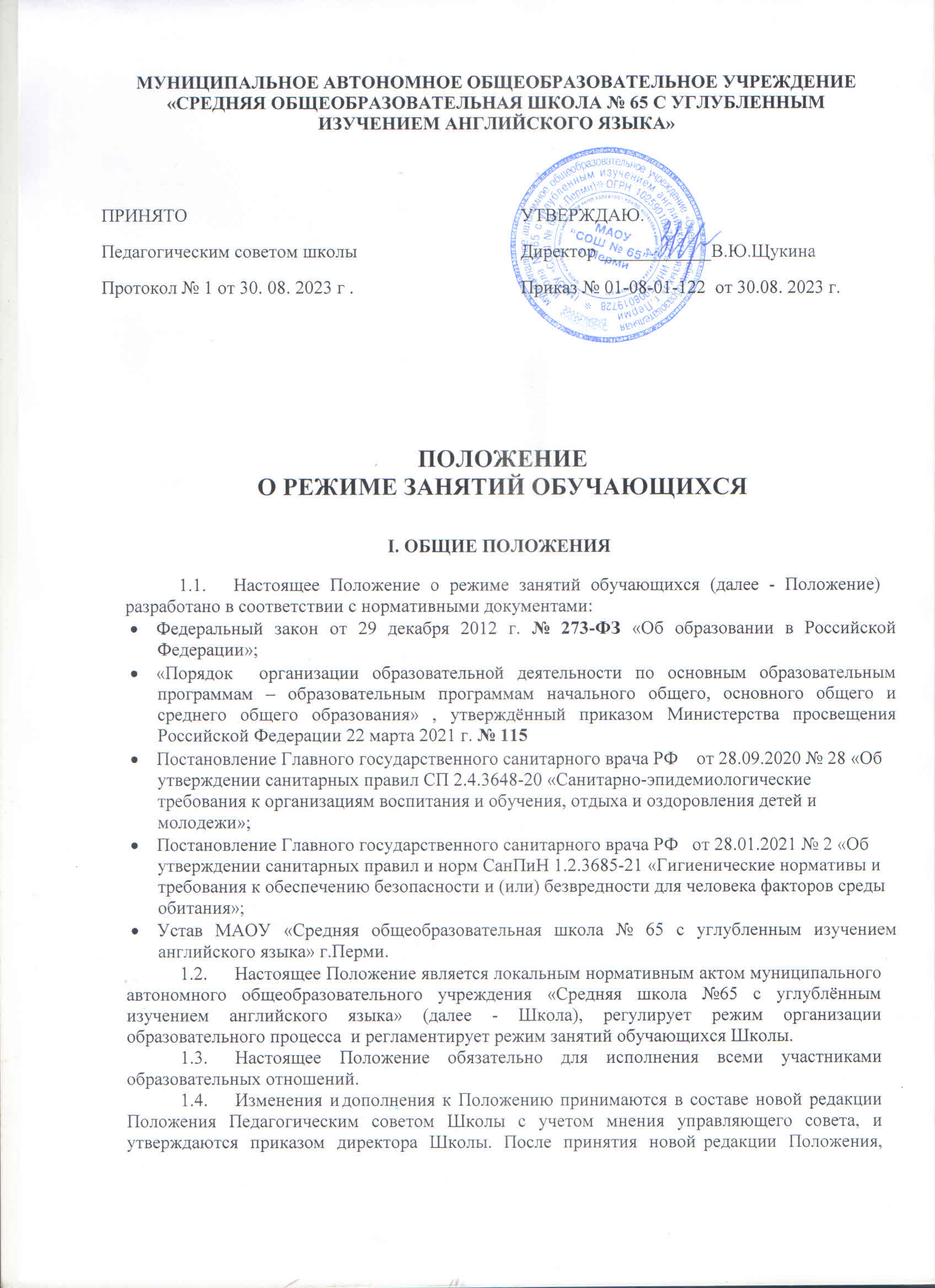 предыдущая редакция утрачивает силу.РЕЖИМ ОБРАЗОВАТЕЛЬНОГО ПРОЦЕССАОбразовательный процесс в Школе осуществляется на основе учебного плана, календарного учебного графика и регламентируется расписанием занятий, разрабатываемых Школой самостоятельно и утверждаемых ежегодно приказом директора Школы.Календарный учебный график отражает даты начала и окончания учебного года, продолжительность учебного года, четвертей (триместров), сроки и продолжительность каникул, сроки проведения промежуточных аттестаций.Учебный год в Школе начинается 1 сентября. Если этот день приходится на выходной день, то в этом случае учебный год начинается в первый, следующий за ним, рабочий день.Продолжительность учебного года при получении начального общего образования составляет 34 недели, в 1 классе — 33 недели.Продолжительность учебного года при получении основного общего образования составляет 34 недели  — 34 недели.Продолжительность учебного года при получении среднего общего образования составляет 34 недели  — 34 недели.Учебный год в Школе составляют учебные периоды: триместры. Количество триместров в течение учебного года – 3 (три).Продолжительность каникул в течение учебного года составляет не менее 30 календарных дней, летом — не менее 8 недель. Для обучающихся в 1 классе устанавливаются дополнительные недельные каникулы во 2 триместре ( в феврале).Обучение в Школе ведется в 1-7-х классах - по 5-ти дневной учебной неделе, в 8-11 классах- по 6-и дневной учебной неделе.Продолжительность урока во 2-11 классах составляет 40 минут.В соответствии с требованиями СанПиН 2.4.2.2821-10 в 1-х классах применяется «ступенчатый» режим обучения:сентябрь, октябрь – 3 урока по 35 минут каждый; ноябрь - декабрь – по 4 урока по 35 минут каждый; январь - май – по 4 урока по 45 минут каждый;в середине учебного дня проводится динамическая пауза продолжительностью не менее 40 минут.Учебные занятия в Школе начинаются в 08 часов 00 минут.После каждого урока обучающимся предоставляется перерыв не менее 10 минут. Для организации питания обучающихся в режиме учебных занятий предусмотрены 2 перемены, продолжительностью не менее 20 минут.Расписание звонков закреплено в календарном учебном графике.Количество часов, отведенных на освоение обучающимися учебного плана Школы, состоящего из обязательной части и части, формируемой участниками образовательных отношений, не превышает в совокупности величину максимально допустимой недельной нагрузки.Расписание уроков составляется в соответствии с гигиеническими требованиями к расписанию уроков, с учетом дневной и недельной умственной работоспособности обучающихся и шкалой трудности учебных предметов.Образовательная недельная нагрузка обучающихся равномерно распределяется в течение учебной недели, при этом объем максимальной допустимой нагрузки в течение дня составляет:для обучающихся 1-х классов - не должен превышать 4 уроков и 1 день в неделю – не более 5 уроков, за счет урока физической культуры;для обучающихся 2-4 классов – не более 5 уроков, и один раз в неделю 6 уроков за счет урока физической культуры при 6-ти дневной учебной неделе;для обучающихся 5-6 классов – не более 6 уроков;для обучающихся 7-11 классов - не более 7 уроков.Плотность учебной работы обучающихся на уроках по основным предметам составляет 60- 80 %.С целью профилактики утомления, нарушения осанки и зрения обучающихся на уроках проводятся физкультминутки и гимнастика для глаз.Во время урока организуется чередование различных видов учебной деятельности обучающихся (за исключением контрольных работ). Средняя непрерывная продолжительность различных видов учебной деятельности обучающихся (чтение с бумажного носителя, письмо, слушание, опрос и т.п.) в 1-4 классах не превышает 7-10 минут, в 5-11 классах – 10-15 минут.Обучающиеся одного года обучения объединяются в учебные классы. Классы одного года обучения образуют учебную параллель и обозначаются в документации Школы номером, отражающим год обучения, и литерой (1А, 1Б, и т.д.). За каждым классом закрепляется классный руководитель из числа педагогических работников Школы.Изучение иностранного языка, технологии, информатики осуществляется в учебных группах. Детей по группам распределяет классный руководитель. Переход учащихся из одной группы в другую по желанию учащихся или родителей не допускается. Изучение предметов на углублённом уровне в 10-11 классах осуществляется в группах в соответствии с выбранным профилем. Перечень предметов для углублённого изучения закрепляется в индивидуальных учебных планах. Индивидуальные учебные планы до 5 сентября текущего учебного года утверждаются приказом директора. Переход учащихся в другие группы в связи с корректировкой ИУП возможен по окончании учебного года.Учащихся допускают к занятиям в Школе после перенесенного заболевания только при наличии справки, выданной медицинской организацией.III РЕЖИМ ВНЕУРОЧНОЙ ДЕЯТЕЛЬНОСТИРежим внеурочной деятельности регламентируется расписанием работы занятий внеурочной деятельности, в том числе  кружков, секций, иных занятий дополнительного образования, детских общественных объединений, утвержденных директором Школы.Время проведения экскурсий, походов, выходов с детьми на внеклассные мероприятия устанавливается в соответствии с тематическим планированием и планом воспитательной работы. Выход за пределы Школы разрешается только после издания соответствующего приказа директора Школы. Ответственность за жизнь и здоровьеобучающихся при проведении подобных мероприятий несет педагогический работник, назначенный приказом директора Школы.Факультативные, групповые, индивидуальные занятия, занятия дополнительного образования, внеурочной деятельности начинаются не ранее, чем через 30 минут после окончания уроков.При проведении внеурочных занятий продолжительностью более 1 академического часа организуются перемены – 10 минут для отдыха со сменой вида деятельности.IV ИЗМЕНЕНИЕ РЕЖИМА ЗАНЯТИЙ ОБУЧАЮЩИХСЯ4.1. Изменения в режиме занятий обучающихся Школы утверждаются приказом директора Школы в соответствии с действующими требованиями в случаях: объявления карантина, приостановления образовательного процесса в связи с понижением температуры наружного воздуха, возникновения ЧС и аварийных ситуаций.